	MINISTERUL EDUCAȚIEI                                                                                                                                                                       al REPUBLICII MOLDOVA                                                                                                                                       Anexă la ordinul nr.                                                                                                                                                         din                                  PROGRAMUL EDUCAȚIONAL   PAS CU PASPROGRAME DE FORMARE CONTINUĂPentru anul 2017Aprobate de către Consiliul de Administrație la 22 decembrie 2016Procesul-verbal nr. 3CHIȘINĂU 2016Planul cursurilor de  formare profesională a cadrelor didactice şi managerilor din învăţământul preşcolar şi preuniversitarîn cadrul Programului Educaţional  Pas cu Pas  pentru anul 2017 Director de program                                       Cornelia  CincileiNr.oCategoria cadrelorDenumirea Programelor (modulelor ) de formare profesională continuăPrestatorulNr. de oreLimba de instruireRegimul de lucru, adresa instituţiei, sursa de finanţare1Cadrele didactice și manageriale din instituțiile de educație timpurie(în baza noilor documente de politici educaționale care promovează Educația Centrată pe Copil)Psiho-pedagogia procesului educaţional centrat pe copilRealizarea  unei educaţii  de calitate în baza noilor documente de politică educaţionalăCentrul Metodic al Educaţiei Formative conform Programului Educaţional Pas cu Pas Chișinău8-150românăLa solicitare,În teritoriu (la nivel raional, în instituții) sau în mun. Chişinău, bd. Decebal 91,Atel:022 52-87-23,022 55-60-61; Tel/fax:022- 22-01-13e-mail: pascupas@mail.mdwww.pascupas.mdcontract / buget / proiecte2Cadrele didactice   din învăţământul primarCurriculum-ul modernizat organizat după necesităţile elevului claselor primarePsiho-pedagogia procesului educaţional centrat pe copil şi familieCentrul Metodic al Educaţiei Formative conform Programului Educaţional Pas cu Pas Chișinău8-150românăLa solicitare, în perioada  vacanţelor În teritoriu (la nivel raional, în instituții) sau mun. Chişinău, bd. Decebal 91,Atel:022 52-87-23,022 55-60-61; Tel/fax:022- 22-01-13e-mail: pascupas@mail.mdwww.pascupas.mdcontract / buget / proiecte3Carele didactice din învăţământul primar(seminare de aprofundare)Învăţarea prin cooperareÎnvăţarea  semnificativăCopiii cu cerinţe educaţionale speciale (CCES)Planul educaţionalindividualizat(PEI)Promovarea stimei și imaginei de sine Dezvoltarea competențelor transversale în baza proiectelorCentrul Metodic al Educaţiei Formative conform Programului Educaţional Pas cu Pas Chișinău8-150românăLa solicitare, în perioada  vacanţelor În teritoriu (la nivel raional, în instituții) sau mun. Chişinău, bd. Decebal 91,Atel:022 52-87-23,022 55-60-61; Tel/fax:022- 22-01-13e-mail: pascupas@mail.mdwww.pascupas.mdcontract / buget / proiecte4Cadrele didactice  din învăţământul  primar și  manageri școlari (seminare tematice)Practici educaționale orientate pe formarea competenţelor Strategii de învăţare prin cooperare şi învăţare semnificativăCentrul Metodic al Educaţiei Formative conform Programului Educaţional Pas cu Pas Chișinău16- 40românăLa solicitare, în perioada  vacanţelor În teritoriu (la nivel raional, în instituții) sau mun. Chişinău, bd. Decebal 91,Atel:022 52-87-23,022 55-60-61; Tel/fax:022- 22-01-13e-mail: pascupas@mail.mdwww.pascupas.mdcontract / buget / proiecte5Cadrele didactice și manageri  din învățământul preșcolar(seminare de aprofundare)Psiho-pedagogia procesului educaţional centrat pe cel ce învaţăÎnvățarea prin cooperare Managementul calităţii procesului educaţional  în cadrul instituţieiCentrul Metodic al Educaţiei Formative conform Programului Educaţional Pas cu Pas Chișinău8- 150românăLa solicitare, în perioada  vacanţelor În teritoriu (la nivel raional, în instituții) sau mun. Chişinău, bd. Decebal 91,Atel:022 52-87-23,022 55-60-61; Tel/fax:022- 22-01-13e-mail: pascupas@mail.mdwww.pasacupas.mdcontract / buget / proiecte6pCadrele didactice  care predau limbă engleză (din învățământul  primar)Însușirea limbii englezeprintr-o abordarea integratăEducația centrată pe cel care învațăCentrul Metodic al Educaţiei Formative conform Programului Educaţional Pas cu Pas Chișinău8- 50românăLa solicitare, în perioada  vacanţelor În teritoriu (la nivel raional, în instituții) sau mun. Chişinău, bd. Decebal 91,Atel:022 52-87-23,022 55-60-61; Tel/fax:022- 22-01-13e-mail: pascupas@mail.mdwww.pascupas.mdcontract / buget / proiecte7Modul  Școala Prietenoasă Copilului  (pentru cadrele didactice şi manageriale)Managementul schimbăriiParteneriate educaționaleActivități de mentoratCentrul Metodic al Educaţiei Formative conform Programului Educaţional Pas cu Pas Chișinău8- 32românăLa solicitare, în perioada  vacanţelor În teritoriu (la nivel raional, în instituții) sau mun. Chişinău, bd. Decebal 91,Atel:022 52-87-23,022 55-60-61; Tel/fax:022- 22-01-13e-mail: pascupas@mail.mdwww.pascupas.mdcontract / buget / proiecte8Modulul  Dezvoltarea  școlii comunitare ( pentru cadre didactice și manageriale)Formarea deprinderilor de planificare, comunicare şi evaluare eficientă a  necesităților instituțieiOptimizarea școlii comunitareCentrul Metodic al Educaţiei Formative conform Programului Educaţional Pas cu Pas Chișinău8-32românăLa solicitare, în perioada  vacanţelor În teritoriu (la nivel raional, în instituții) sau mun. Chişinău, bd. Decebal 91,Atel:022 52-87-23,022 55-60-61; Tel/fax:022- 22-01-13e-mail: pascupas@mail.mdwww.pascupas.mdcontract / buget / proiecte9Cadrele didactice din învățământul primar, care activează în clasele cu predare simultanăOrganizarea procesului educațional în clasa cu predare simultană Standardele de calitate şi competenţele  profesionaleCentrul Metodic al Educaţiei Formative conform Programului Educaţional Pas cu Pas Chișinău8-50românăLa solicitare, în perioada  vacanţelor În teritoriu (la nivel raional, în instituții) sau mun. Chişinău, bd. Decebal 91,Atel:022 52-87-23,022 55-60-61; Tel/fax:022- 22-01-13e-mail: pascupas@mail.mdwww.pascupas.mdcontract / buget / proiecte10Cadrele   didactice din învățământul preșcolar și primar  (activități de formare continuă prin mentorat individual și de grup)Dezvoltarea deprinderilor de practicieni reflexivi Centrul Metodic al Educaţiei Formative conform Programului Educaţional Pas cu Pas Chișinău8-50românăLa solicitare, În teritoriu (la nivel raional, în instituții) sau mun. Chişinău, bd. Decebal 91,Atel:022 52-87-23,022 55-60-61; Tel/fax:022- 22-01-13e-mail: pascupas@mail.mdwww.pascupas.mdcontract / buget / proiecte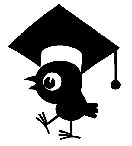 